Алгоритм обращения в муниципальную комиссию по обследованию жилых помещений инвалидов и общего имущества в многоквартирном доме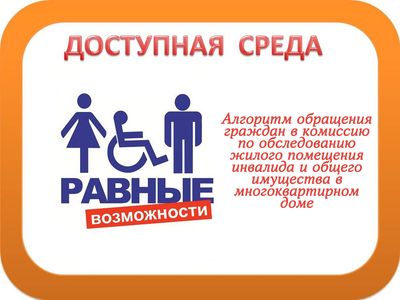      На органы местного самоуправления возложено обследование жилых помещений инвалидов и общего имущества в многоквартирных домах, в которых проживают инвалиды, входящих в состав муниципального жилищного фонда.    Обследование осуществляется муниципальной комиссией по обследованию жилых помещений инвалидов и общего имущества в многоквартирных домах, в которых проживают инвалиды, в целях их приспособления с учетом потребностей инвалидов и обеспечения условий их доступности для инвалидов. Обследование проводится исключительно по заявлению и согласию инвалида, либо законного представителя инвалида, проживающего с ним в указанном жилом помещении.    	Инвалид, либо законный его представитель, может обратиться в Администрацию города Кременки,  любым удобным способом (письменно, либо через  электронную приёмную Администрации ГП «Город Кременки».   Адрес электронной почты  :  kremenki@mo-kremenki.ru.       В обращении необходимо указать суть вопроса и контактные данные инвалида либо его законного представителя, для оперативной связи и согласования даты и времени обследования.      Секретарь муниципальной комиссии Левченко Ирина Владимировна главный специалист по социальным вопросам, культуре, спорту и молодежной политики Администрации города Кременки Конт.тел. 8(48432)58-705 Часы приема:ПонедельникВторник	с  800    до   1715СредаЧетвергПятница -             с  800   до  16.00Суббота           Воскресенье	Выходной